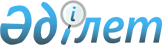 О внесении изменения в постановление акимата Павлодарской области от 24 апреля 2015 года № 114/4 "Об утверждении регламента государственной услуги "Предоставление земельного участка для строительства объекта в черте населенного пункта"
					
			Утративший силу
			
			
		
					Постановление акимата Павлодарской области от 10 июня 2019 года № 181/2. Зарегистрировано Департаментом юстиции Павлодарской области 12 июня 2019 года № 6413. Утратило силу постановлением акимата Павлодарской области от 30 ноября 2020 года № 254/5 (вводится в действие по истечении десяти календарных дней после дня его первого официального опубликования)
      Сноска. Утратило силу постановлением акимата Павлодарской области от 30.11.2020 № 254/5 (вводится в действие по истечении десяти календарных дней после дня его первого официального опубликования).
      В соответствии с пунктом 3 статьи 16 Закона Республики Казахстан от 15 апреля 2013 года "О государственных услугах" акимат Павлодарской области ПОСТАНОВЛЯЕТ: 
      1. Внести в постановление акимата Павлодарской области от 24 апреля 2015 года № 114/4 "Об утверждении регламента государственной услуги "Предоставление земельного участка для строительства объекта в черте населенного пункта" (зарегистрировано в Реестре государственной регистрации нормативных правовых актов за № 4512, опубликовано 12 июня 2015 года в информационно-правовой системе "Әділет") следующее изменение:
      регламент государственной услуги "Предоставление земельного участка для строительства объекта в черте населенного пункта", утвержденный указанным постановлением, изложить в новой редакции согласно приложению к настоящему постановлению.
      2. Государственному учреждению "Управление архитектуры и градостроительства Павлодарской области" в установленном законодательством порядке обеспечить:
      государственную регистрацию настоящего постановления в территориальном органе юстиции;
      в течение десяти календарных дней со дня государственной регистрации настоящего постановления направление его копии в бумажном и электронном виде на казахском и русском языках в Республиканское государственное предприятие на праве хозяйственного ведения "Республиканский центр правовой информации" для официального опубликования и включения в Эталонный контрольный банк нормативных правовых актов Республики Казахстан;
      размещение настоящего постановления на интернет-ресурсе акимата Павлодарской области.
      3. Контроль за исполнением настоящего постановления возложить на первого заместителя акима области Жазылбек Ұ. Е.
      4. Настоящее постановление вводится в действие по истечении десяти календарных дней после дня его первого официального опубликования. Регламент государственной услуги "Предоставление земельного
участка для строительства объекта в черте населенного пункта" Глава 1. Общие положения 
      1. Государственная услуга "Предоставление земельного участка для строительства объекта в черте населенного пункта" (далее – государственная услуга) оказывается местными исполнительными органами области, городов, районов, акимами городов районного значения, поселков, сел, сельских округов (далее – услугодатель). 
      Прием заявлений и выдача результатов оказания государственной услуги осуществляются через:
      1) некоммерческое акционерное общество "Государственная корпорация "Правительство для граждан" (далее – Государственная корпорация); 
      2) веб-портал "электронного правительства" www.egov.kz (далее – портал).
      2. Форма оказания государственной услуги: электронная и (или) бумажная. 
      3. Результат оказания государственной услуги – решение услугодателя о предоставлении права землепользования на земельный участок с приложением земельно-кадастрового плана либо мотивированный ответ об отказе в оказании государственной услуги по основаниям, предусмотренным пунктом 10 стандарта государственной услуги "Предоставление земельного участка для строительства объекта в черте населенного пункта", утвержденного приказом исполняющего обязанности Министра национальной экономики Республики Казахстан от 27 марта 2015 года № 270 (далее – Стандарт).
      Форма предоставления результата оказания государственной услуги: электронная и (или) бумажная. 
      На портале результат оказания государственной услуги направляется в "личный кабинет" услугополучателя в форме электронного документа, подписанного электронной цифровой подписью (далее – ЭЦП) уполномоченного лица услугодателя.
      В случае обращения услугополучателя за получением результата оказания государственной услуги на бумажном носителе, результат оказания государственной услуги оформляется в электронной форме, при необходимости распечатывается и заверяется печатью и подписью уполномоченного лица услугодателя.  Глава 2. Описание порядка действий структурных подразделений
(работников) услугодателя в процессе оказания государственной услуги
      4. Основанием для начала процедуры (действия) по оказанию государственной услуги является наличие документов, указанных в пункте 9 Стандарта.
      5. Содержание каждой процедуры (действия), входящей в состав процесса оказания государственной услуги, длительность ее выполнения:
      1 – этап: изготовление акта выбора земельного участка с положительными заключениями согласующих органов и организаций – 28 (двадцать восемь) рабочих дней:
      1) сотрудник канцелярии услугодателя принимает документы от работника Государственной корпорации, регистрирует и передает на рассмотрение руководству услугодателя – 15 (пятнадцать) минут;
      2) руководство услугодателя рассматривает документы и направляет в уполномоченный орган в сфере архитектуры и градостроительства – 1 (один) рабочий день;
      3) руководитель уполномоченного органа в сфере архитектуры и градостроительства рассматривает документы, определяет ответственного исполнителя – 1 (один) рабочий день;
      4) ответственный исполнитель уполномоченного органа в сфере архитектуры и градостроительства:
      подготавливает акт выбора земельного участка с его ситуационной схемой (далее – акт выбора) – 7 (семь) рабочих дней;
      направляет на согласование акт выбора одновременно всем заинтересованным государственным органам, соответствующим службам и в Государственную корпорацию для подготовки соответствующего заключения о возможности предоставления земельного участка по заявленному целевому назначению – 12 (двенадцать) рабочих дней;
      в случае принятия положительного решения – представляет окончательный акт выбора руководителю уполномоченного органа в сфере архитектуры и градостроительства на утверждение – 2 (два) рабочих дня; 
      при отрицательном решении – подготавливает проект мотивированного ответа об отказе в оказании государственной услуги и направляет на подписание руководителю уполномоченного органа в сфере архитектуры и градостроительства – 1 (один) рабочий день;
      5) руководитель уполномоченного органа в сфере архитектуры и градостроительства рассматривает и подписывает окончательный акт выбора либо мотивированный ответ об отказе в оказании государственной услуги – 1 (один) рабочий день;
      6) ответственный исполнитель уполномоченного органа в сфере архитектуры и градостроительства направляет в Государственную корпорацию окончательный акт выбора и счет (смету) на изготовление земельно-кадастрового плана, предоставленный Государственной корпорацией для согласования с услугополучателем, либо мотивированный ответ об отказе в оказании государственной услуги – 2 (два) рабочих дня.
      2 – этап: при согласовании окончательного акта выбора и оплате за услуги земельно-кадастровых работ услугополучателем – вынесение решения о предоставлении права землепользования на земельный участок – 22 (двадцать два) рабочих дня:
      1) Государственная корпорация в случае оплаты изготавливает земельно-кадастровый план и направляет его в уполномоченный орган в сфере земельных отношений – 10 (десять) рабочих дней; 
      2) руководитель уполномоченного органа по земельным отношениям рассматривает, утверждает земельно-кадастровый план и определяет ответственного исполнителя уполномоченного органа в сфере земельных отношений – 2 (два) рабочих дня; 
      3) ответственный исполнитель уполномоченного органа в сфере земельных отношений подготавливает проект решения услугодателя о предоставлении права на земельный участок – 5 (пять) рабочих дней; 
      4) руководство услугодателя рассматривает и подписывает проект решения, направляет в уполномоченный орган в сфере земельных отношений для подготовки договора временного землепользования – 1 (один) рабочий день; 
      5) ответственный исполнитель уполномоченного органа в сфере земельных отношений подготавливает договор временного землепользования – 1 (один) рабочий день; 
      6) руководитель уполномоченного органа в сфере земельных отношений рассматривает проект решения, подписывает договор временного землепользования и направляет ответственному исполнителю уполномоченного органа в сфере земельных отношений – 1 (один) рабочий день;
      7) ответственный исполнитель уполномоченного органа в сфере земельных отношений направляет в Государственную корпорацию копии решения о предоставлении права землепользования на земельный участок с приложением земельно-кадастрового плана и договора временного землепользования для подписания услугополучателем в двух экземплярах – 1 (один) рабочий день.
      6. Результатом процедуры (действия) по оказанию государственной услуги, который служит основанием для начала выполнения следующей процедуры (действия): 
      1 – этап: изготовление акта выбора земельного участка с положительными заключениями согласующих органов и организаций:
      1) прием и регистрация документов;
      2) рассмотрение документов и направление в уполномоченный орган в сфере архитектуры и градостроительства;
      3) рассмотрение документов и определение ответственного исполнителя уполномоченного органа в сфере архитектуры и градостроительства;
      4) представление окончательного акта выбора руководителю уполномоченного органа в сфере архитектуры и градостроительства на утверждение либо подготовка проекта мотивированного ответа об отказе в оказании государственной услуги;
      5) рассмотрение и подписание окончательного акта выбора либо мотивированный ответ об отказе в оказании государственной услуги;
      6) направление в Государственную корпорацию окончательного акта выбора и счета (сметы) на изготовление земельно-кадастрового плана, предоставленный Государственной корпорацией для согласования с услугополучателем, либо мотивированный ответ об отказе в оказании государственной услуги.
      2 – этап: при согласовании окончательного акта выбора и оплате за услуги земельно-кадастровых работ услугополучателем – вынесение решения о предоставлении права землепользования на земельный участок:
      1) изготовление земельно-кадастрового плана;
      2) утверждение земельно-кадастрового плана и определение ответственного исполнителя уполномоченного органа в сфере земельных отношений;
      3) подготовка проекта решения услугодателя о предоставлении права на земельный участок; 
      4) рассмотрение и подписание проекта решения, направление в уполномоченный орган в сфере земельных отношений для подготовки договора временного землепользования;
      5) подготовка договора временного землепользования;
      6) рассмотрение проекта решения, подписание договора временного землепользования и направление ответственному исполнителю уполномоченного органа в сфере земельных отношений; 
      7) направление в Государственную корпорацию копии решения о предоставлении права землепользования на земельный участок с приложением земельно-кадастрового плана и договора временного землепользования для подписания услугополучателем в двух экземплярах. Глава 3. Описание порядка взаимодействия структурных подразделений (работников)
услугодателя в процессе оказания государственной услуги 
      7. Перечень структурных подразделений (работников) услугодателя, которые участвуют в процессе оказания государственной услуги:
      1) сотрудник канцелярии услугодателя;
      2) руководство услугодателя;
      3) руководитель уполномоченного органа в сфере архитектуры и градостроительства;
      4) ответственный исполнитель уполномоченного органа в сфере архитектуры и градостроительства;
      5) руководитель уполномоченного органа в сфере земельных отношений;
      6) ответственный исполнитель уполномоченного органа в сфере земельных отношений.
      8. Описание последовательности процедур (действий) между структурными подразделениями (работниками) с указанием длительности каждой процедуры (действия) приведены в приложении 1 к настоящему регламенту (таблица). Глава 4. Описание порядка взаимодействия
с Государственной корпорацией и (или) иными услугодателями,
а также порядка использования информационных систем
в процессе оказания государственной услуги
      9. Описание порядка обращения в Государственную корпорацию, длительность обработки запроса услугополучателя.
      Для получения услуги услугополучатель представляет в Государственную корпорацию необходимые документы, указанные в пункте 9 Стандарта.
      При обращении в Государственную корпорацию день приема не входит в срок оказания государственной услуги, при этом результат оказания государственной услуги услугодателем предоставляется в Государственную корпорацию за день до окончания срока оказания государственной услуги;
      1) со дня сдачи пакета документов в Государственную корпорацию:
      1 – этап: изготовление акта выбора земельного участка с положительными заключениями согласующих органов и организаций – 28 (двадцать восемь) рабочих дней;
      процесс 1 – работник Государственной корпорации осуществляет прием заявления услугополучателя на получение земельного участка для строительства объекта в черте населенного пункта по форме согласно приложению 1 к Стандарту, выдает заявителю расписку о приеме документов с указанием срока получения для согласования акта выбора и передает их услугодателю;
      условие 1 – в случае предоставления услугополучателем неполного пакета документов согласно перечню, предусмотренному пунктом 9 Стандарта, работник Государственной корпорации выдает расписку об отказе в приеме заявления по форме согласно приложению 2 к Стандарту;
      процесс 2 – сотрудник канцелярии услугодателя принимает документы от работника Государственной корпорации, регистрирует и передает на рассмотрение руководству услугодателя;
      процесс 3 – руководство услугодателя рассматривает документы и направляет в уполномоченный орган в сфере архитектуры и градостроительства;
      процесс 4 – руководитель уполномоченного органа в сфере архитектуры и градостроительства рассматривает документы, определяет ответственного исполнителя;
      процесс 5 – ответственный исполнитель уполномоченного органа в сфере архитектуры и градостроительства:
      подготавливает акт выбора;
      направляет на согласование акт выбора одновременно всем заинтересованным государственным органам, соответствующим службам и в Государственную корпорацию для подготовки соответствующего заключения о возможности предоставления земельного участка по заявленному целевому назначению;
      в случае принятия положительного решения – представляет окончательный акт выбора руководителю уполномоченного органа в сфере архитектуры и градостроительства на утверждение;
      при отрицательном решении – подготавливает проект мотивированного ответа об отказе в оказании государственной услуги и направляет на подписание руководителю уполномоченного органа в сфере архитектуры и градостроительства; 
      процесс 6 – руководитель уполномоченного органа в сфере архитектуры и градостроительства рассматривает и подписывает окончательный акт выбора либо мотивированный ответ об отказе в оказании государственной услуги;
      процесс 7 – ответственный исполнитель уполномоченного органа в сфере архитектуры и градостроительства направляет в Государственную корпорацию окончательный акт выбора и счет (смету) на изготовление земельно-кадастрового плана, предоставленный Государственной корпорацией для согласования с услугополучателем, либо мотивированный ответ об отказе в оказании государственной услуги;
      процесс 8 – работник Государственной корпорации выдает услугополучателю расписку о приеме подписанного акта выбора, в которой указывается дата подписания договора временного землепользования, а также сообщает заявителю о возможности получения информации по контактным данным, указанным в выданной расписке, и осуществляет передачу согласованного услугополучателем окончательного акта выбора и платежного документа (квитанция) об оплате услуг за изготовление земельно-кадастрового плана в Государственной корпорации либо мотивированный ответ об отказе в оказании государственной услуги;
      2 – этап: при согласовании окончательного акта выбора и оплате за услуги земельно-кадастровых работ услугополучателем – вынесение решения о предоставлении права землепользования на земельный участок – 22 (двадцать два) рабочих дня;
      процесс 9 – Государственная корпорация в случае оплаты изготавливает земельно-кадастровый план и направляет его в уполномоченный орган в сфере земельных отношений;
      процесс 10 – руководитель уполномоченного органа по земельным отношениям рассматривает, утверждает земельно-кадастровый план и определяет ответственного исполнителя уполномоченного органа в сфере земельных отношений;
      процесс 11 – ответственный исполнитель уполномоченного органа в сфере земельных отношений подготавливает проект решения услугодателя о предоставлении права на земельный участок;
      процесс 12 – руководство услугодателя рассматривает и подписывает проект решения, направляет в уполномоченный орган в сфере земельных отношений для подготовки договора временного землепользования;
      процесс 13 – ответственный исполнитель уполномоченного органа в сфере земельных отношений подготавливает договор временного землепользования; 
      процесс 14 – руководитель уполномоченного органа в сфере земельных отношений рассматривает проект решения, подписывает договор временного землепользования и направляет ответственному исполнителю уполномоченного органа в сфере земельных отношений; 
      процесс 15 – ответственный исполнитель уполномоченного органа в сфере земельных отношений направляет в Государственную корпорацию копии решения о предоставлении права землепользования на земельный участок с приложением земельно-кадастрового плана и договора временного землепользования для подписания услугополучателем в двух экземплярах; 
      процесс 16 – работник Государственной корпорации осуществляет выдачу документов и подписывает услугополучателем договора временного землепользования в двух экземплярах. 
      10. Описание порядка обращения и последовательности процедур (действий) услугодателя и услугополучателя при оказании государственной услуги через портал: 
      1) с момента сдачи документов на портал: 
      1 – этап: изготовление акта выбора земельного участка с положительными заключениями согласующих органов и организаций – 28 (двадцать восемь) рабочих дней;
      2 – этап: при согласовании окончательного акта выбора и оплаты за услуги земельно-кадастровых работ услугополучателем – вынесение решения о предоставлении права землепользования на земельный участок – 22 (двадцать два) рабочих дня;
      услугополучатель осуществляет регистрацию на портале с помощью индивидуального идентификационного номера (далее – ИИН) и бизнес- идентификационного номера (далее – БИН), а также пароля (осуществляется для незарегистрированных услугополучателей на портале); 
      процесс 1 – процесс ввода услугополучателем ИИН/БИН и пароля (процесс авторизации) на портале для получения услуги;
      условие 1 – проверка на портале подлинности данных о зарегистрированном услугополучателе через ИИН/БИН и пароль;
      процесс 2 – формирование порталом сообщения об отказе в авторизации в связи с имеющимися нарушениями в данных услугополучателя;
      процесс 3 – выбор услугополучателем услуги, указанной в настоящем регламенте, вывод на экран формы запроса для оказания услуги и заполнение услугополучателем формы (ввод данных) с учетом ее структуры и форматных требований, прикрепление к форме запроса необходимых копий документов в электронном виде, указанных в пункте 9 Стандарта;
      процесс 4 – оплата услуги на ПШЭП, поступление этой информации на портал;
      условие 2 – проверка в информационной системе факта оплаты за оказание услуги;
      процесс 5 – формирование сообщения об отказе в запрашиваемой услуге в связи с отсутствием оплаты за оказание услуги на портале;
      процесс 6 – выбор услугополучателем регистрационного свидетельства ЭЦП для удостоверения (подписания) запроса;
      условие 3 – проверка на портале срока действия регистрационного свидетельства ЭЦП и отсутствия в списке отозванных (аннулированных) регистрационных свидетельств, а также соответствия идентификационных данных между ИИН/БИН, указанным в запросе, и ИИН/БИН, указанным в регистрационном свидетельстве ЭЦП);
      процесс 7 – формирование сообщения об отказе в запрашиваемой услуге в связи с неподтверждением подлинности ЭЦП услугополучателя;
      процесс 8 – удостоверение (подписание) посредством ЭЦП услугополучателя заполненной формы (введенных данных) запроса на оказание услуги;
      процесс 9 – регистрация и обработка запроса на портале;
      условие 4 – проверка услугодателем соответствия приложенных услугополучателем документов, указанных в пункте 9 Стандарта, и основания для оказания услуги;
      процесс 10 – формирование сообщения об отказе в запрашиваемой услуге в связи с имеющимися нарушениями в данных услугополучателя на портале на основании заключения; 
      процесс 11 – получение услугополучателем результата услуги (уведомление в форме электронного документа), сформированной порталом. Электронный документ формируется с использованием ЭЦП уполномоченного лица услугодателя.
      Функциональные взаимодействия информационных систем, задействованных при оказании государственной услуги через портал, приведены в диаграмме согласно приложению 2 к настоящему регламенту.
      11. Подробное описание последовательности процедур (действий), взаимодействий структурных подразделений (работников) услугодателя в процессе оказания государственной услуги, а также описание порядка взаимодействия с иными услугодателями и (или) с Государственной корпорацией и порядка использования информационных систем в процессе оказания государственной услуги отражается в справочнике бизнес-процессов оказания государственной услуги согласно приложению 3 к настоящему регламенту. Описание последовательности процедур (действий) между структурными
подразделениями (работниками) с указанием длительности каждой
процедуры (действия)
      1 - этап: изготовление акта выбора земельного участка с положительными заключениями согласующих органов и организаций – 28 (двадцать восемь) рабочих дней: 
      2-этап: при согласовании окончательного акта выбора и оплаты за услуги земельно-кадастровых работ услугополучателем – вынесение решения о предоставлении права землепользования на земельный участок – 22 (двадцать два) рабочих дня: Диаграмма функционального взаимодействия информационных систем,
задействованных в оказании государственной услуги через портал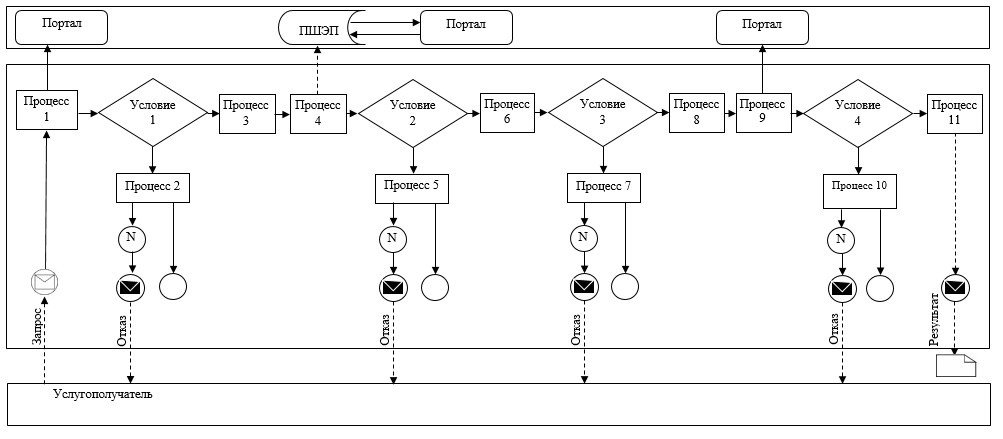  Условные обозначения и сокращения: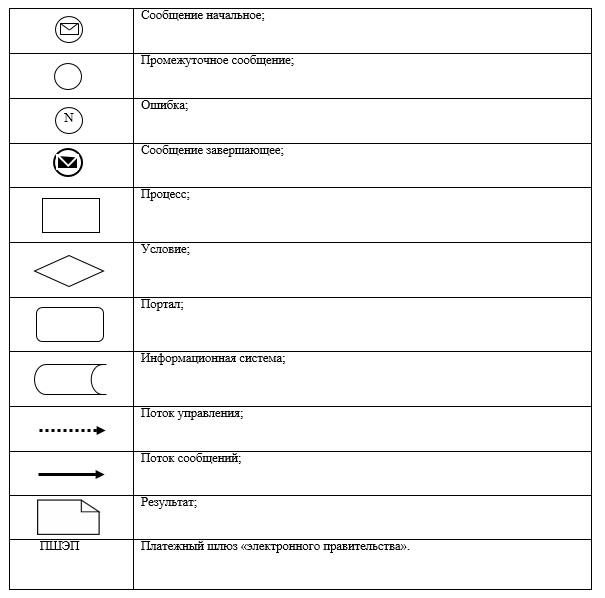  Справочник бизнес-процессов оказания государственной услуги
"Предоставление земельного участка для строительства объекта
в черте населенного пункта" 
      1 - этап: изготовление акта выбора земельного участка с положительными заключениями согласующих органов и организаций – 28 (двадцать восемь) рабочих дней: 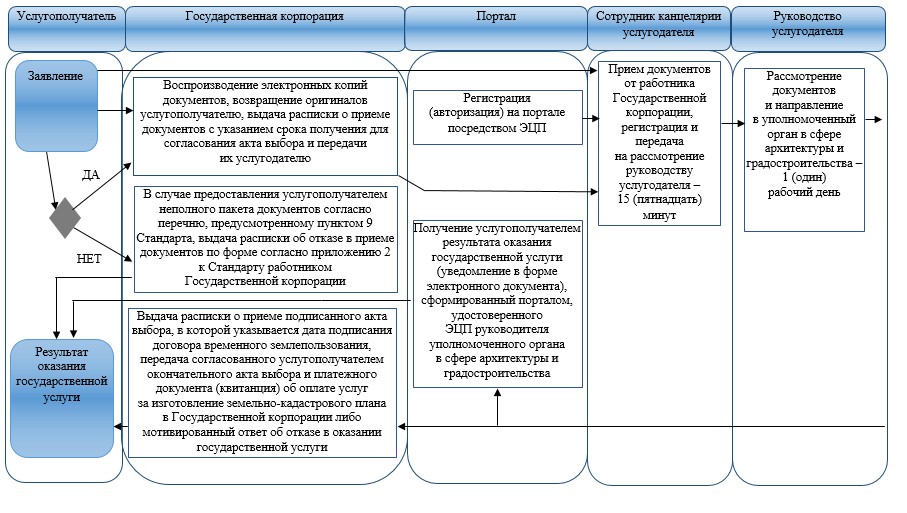 
      2-этап: при согласовании окончательного акта выбора и оплаты за услуги земельно-кадастровых работ услугополучателем – вынесение решения о предоставлении права землепользования на земельный участок – 22 (двадцать два) рабочих дня: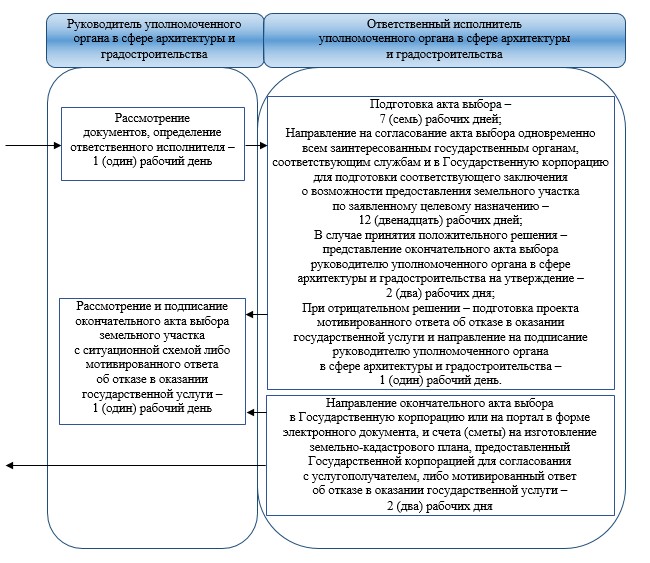 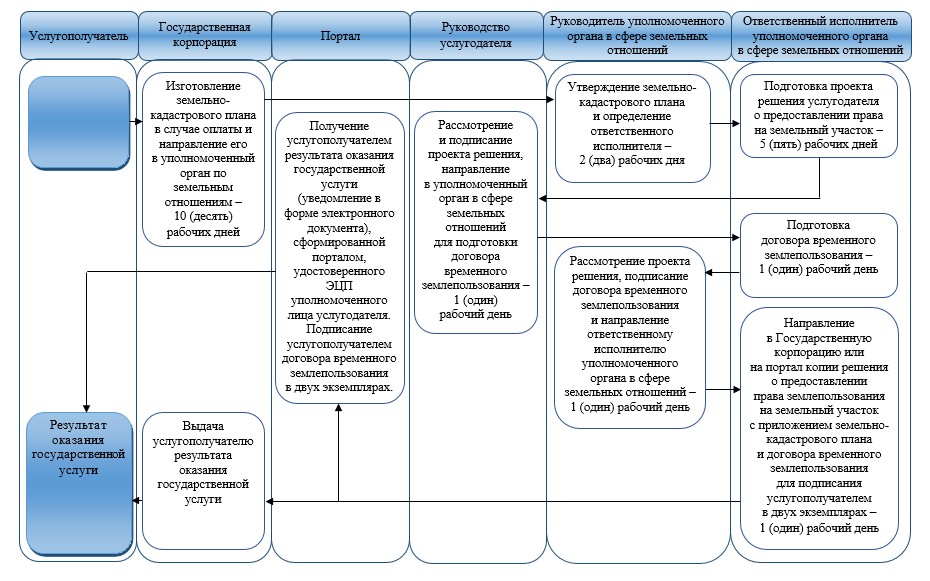  Условные обозначения: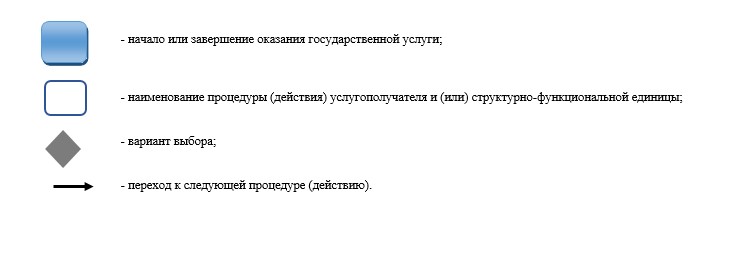 
					© 2012. РГП на ПХВ «Институт законодательства и правовой информации Республики Казахстан» Министерства юстиции Республики Казахстан
				
      Аким области

Б. Бакауов
Приложение
к постановлению акимата
Павлодарской области
от "10" июня 2019 года № 181/2Утвержден
постановлением акимата
Павлодарской области
от 24 апреля 2015 года № 114/4Приложение 1
к регламенту государственной
услуги "Предоставление
земельного участка
для строительства объекта
в черте населенного пункта"
Действия процесса 
Действия процесса 
Действия процесса 
Действия процесса 
Действия процесса 
Действия процесса 
Действия процесса 
Действия процесса 
№
№ действия (хода, потока работ)
1 
2 
3 
4 
5 
6 
1
Наименование структурного подразделения
Сотрудник канцелярии услугодателя
Руководство услугодателя
Руководитель уполномоченного органа в сфере архитектуры и градостроительства
Ответственный исполнитель 
Руководитель уполномоченного органа в сфере архитектуры и градостроительства
Ответственный исполнитель
2
Наименование действия (процесса, процедуры, операции)
Прием документов от работника Государственной корпорации, регистрация
Рассмотрение документов
Рассмотрение документов
Подготовка акта выбора; 

Направление на согласование акта выбора одновременно всем заинтересованным государственным органам, соответствующим службам и в Государственную корпорацию для подготовки соответствующего заключения о возможности предоставления земельного участка по заявленному целевому назначению; 

В случае принятия положительного решения – представление окончательного акта выбора руководителю уполномоченного органа в сфере архитектуры и градостроительства на утверждение;

При отрицательном решении – подготовка проекта мотивированного ответа об отказе в оказании государственной услуги и направление на подписание руководителю уполномоченного органа в сфере архитектуры 

и градостроительства;
Рассмотрение окончательного акта выбора
Направление в Государственную корпорацию окончательного акта выбора и счета (сметы) на изготовление земельно-кадастрового плана, предоставленного Государственной корпорацией для согласования с услугополучателем
№
№ действия (хода, потока работ)
1
2
3
4
5
6
3
Форма завершения (данные, документ, организационно-распорядительное решение) 
Передача документов на рассмотрение руководству услугодателя
Направление в уполномоченный орган в сфере архитектуры и градостроительства
Определение ответственного исполнителя
Окончательный акт выбора либо проект мотивированного ответа об отказе в оказании государственной услуги 
Подписание окончательного акта выбора либо мотивированного ответа об отказе в оказании государственной услуги 
Согласование с услугополучателем либо мотивированный ответ об отказе в оказании государственной услуги 
4 
Сроки исполнения
15 (пятнадцать) минут
1 (один) рабочий день
1 (один) рабочий день
7 (семь) рабочих дней 12 (двенадцать) рабочих дней 2 (два) рабочих дня 1 (один) рабочий день
1 (один) рабочий день
2 (два) рабочих дня 
28 (двадцать восемь) рабочих дней
28 (двадцать восемь) рабочих дней
28 (двадцать восемь) рабочих дней
28 (двадцать восемь) рабочих дней
28 (двадцать восемь) рабочих дней
28 (двадцать восемь) рабочих дней
28 (двадцать восемь) рабочих дней
28 (двадцать восемь) рабочих дней
Действия процесса 
Действия процесса 
Действия процесса 
Действия процесса 
Действия процесса 
Действия процесса 
Действия процесса 
№
№ действия (хода, потока работ) 
1
2
3
4
5
6 
1
Наименование структурного подразделения
Руководитель уполномоченного органа по земельным отношениям
Ответственный исполнитель
Руководство услугодателя
Ответственный исполнитель
Руководитель уполномоченного органа по земельным отношениям
Ответственный исполнитель 
2
Наименование действия (процесса, процедуры, операции)
Утверждение земельно-кадастрового плана
Подготовка проекта решения услугодателя о предоставлении права на земельный участок
Рассмотрение и подписание проекта решения
Подготовка договора временного землепользования
Рассмотрение проекта решения, подписание договора временного землепользования
Направление 

в Государственную корпорацию копии решения о предоставлении права землепользования на земельный участок с приложением земельно-кадастрового плана и договора временного землепользования для подписания услугополучателем в двух экземплярах 
3
Форма завершения (данные, документ, организационно-распорядительное решение)
Определение ответственного исполнителя
Проект решения
Направление уполномоченный орган в сфере земельных отношений для подготовки договора временного землепользования
Направление руководителю
Направление ответственному исполнителю
Выдача документов и подписание услугополучателем договора в двух экземплярах
4
Сроки исполнения
2 (два) рабочих дня
5 (пять) рабочих дней
1 (один) рабочий день
1 (один) рабочий день
1 (один) рабочий день
1 (один) рабочий день
22 (двадцать два) рабочих дня
22 (двадцать два) рабочих дня
22 (двадцать два) рабочих дня
22 (двадцать два) рабочих дня
22 (двадцать два) рабочих дня
22 (двадцать два) рабочих дня
22 (двадцать два) рабочих дня
22 (двадцать два) рабочих дняПриложение 2
к регламенту государственной
услуги "Предоставление
земельного участка
для строительства объекта
в черте населенного пункта"Приложение 3
к регламенту государственной
услуги "Предоставление
земельного участка для
строительства
объекта в черте населенного
пункта"